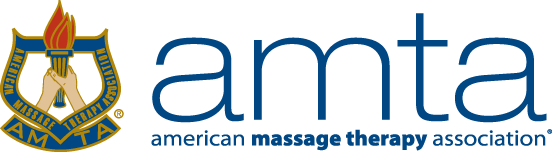 AMTA-WI Chapter Board of DirectorsCandidate Application & Supporting InformationPlease complete on or before March 28th, 2018Please print or type the following and send to the Online Elections Coordinator:  Application information (this page) *Biography (maximum 150 words, see below for suggestions) *Photo (preferably head shot taken within past year) Sign Chapter Volunteer Code of Conduct (electronically on Chapter Page of AMTA National website)
     * Biography & photo along with name and position will appear on chapter online elections page.Please Check One:	2-year term: President (2018-2020)	2-year term: Board Member (2018-2020)	2-year term: Secretary (2018-2020)Name:		AMTA Member ID:		         		Address:		City:			State:			Zip:		Main Phone:			Other Phone:		Email:		Please check each YES box: YES	I am a Professional Member (includes Graduate Member) in good standing. YES	I have computer & telephone access for chapter business. YES	I am able to commit for the entire term of office selected. YES	I am willing and able to commit the time required for this position. YES	I can travel for volunteer activities. YES	I have read the position description for the position for which I am applying.My signature below indicates that if I am elected for this office, I am able and agree to serve the term of office, that the information provided is accurate, and that permission is granted for the verification of that information.Print Name:			Sign Name:		Date:	Biography (Max 150 words): In your own words, please share why you would like to run. This can be attached separately.Suggested topics but not limited to:What Chapter, National, or committee positions have you held (or helped with) in the past (Include dates)? What is your vision, reason, and/or objectives for becoming an AMTA-WI Chapter Team Member?What do you see yourself contributing to this position?What are your strengths/qualifications, talents, skills, and/or abilities for this position? (Include any past work experience)What are your community and professional experiences? (can include your practice, education, volunteering)Please contact Mary Schweiger with any questions & Submit this page along with biography & photo to:Online Elections Coordinator, Mary Schweiger, maryschweigerlmt@gmail.com, (262)623-4900					5660 Division Road, West Bend, WI 53095